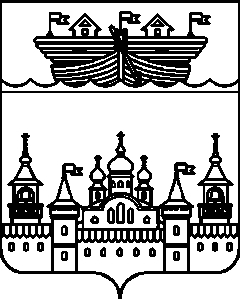 АДМИНИСТРАЦИЯ КАПУСТИХИНСКОГО СЕЛЬСОВЕТА ВОСКРЕСЕНСКОГО МУНИЦИПАЛЬНОГО РАЙОНА НИЖЕГОРОДСКОЙ ОБЛАСТИПОСТАНОВЛЕНИЕ02 июля 2019 года 	№ 23Об утверждении плана антинаркотическихмероприятий  на территории администрации Капустихинского сельсовета Воскресенского муниципального района Нижегородской области на 2019 год В целях профилактики наркомании, токсикомании, алкоголизма и  табакокурения  на территории администрации Капустихинского сельсовета, Федеральным законом  от 06 октября 2003 г. № 131-ФЗ «Об общих принципах организации местного самоуправления в Российской Федерации», Федеральным законом "О наркотических средствах и психотропных веществах" от 08.01.1998 N 3-ФЗ, Указом Президента Российской Федерации  от 09.06.2010 г. № 690 «Об утверждении Стратегии государственной антинаркотической политики Российской Федерации до 2020 года», Закона Нижегородской области от 28.03.2002 года № 16-З «О профилактике наркомании и токсикомании», администрация Капустихинского сельсовета Воскресенского муниципального района Нижегородской области  постановляет:1.Создать антинаркотическую комиссию при администрации Капустихинского сельсовета (Приложение 1).2.Утвердить Положение об антинаркотической комиссии при администрации Капустихинского сельсовета (Приложение 2).3.Утвердить план антинаркотических мероприятий  на территории администрации Капустихинского сельсовета Воскресенского  муниципального района Нижегородской области на 2019 год (Приложение 3).4.Настоящее постановление обнародовать путем вывешивания на информационном стенде в помещении администрации сельсовета  и разместить в информационно-телекоммуникационной сети «Интернет» на официальном сайте администрации Воскресенского муниципального района.5.Контроль за исполнением данного постановления оставляю за собой.6.Постановление вступает в силу со дня его обнародования.Глава администрации 	Л.И. АфоньшинаПриложение № 1к постановлениюадминистрации Капустихинского сельсовета Воскресенского муниципального районаНижегородской областиот 02.07.2019 г. № 23СОСТАВ 
антинаркотической комиссии  при администрации Капустихинского сельсовета Воскресенского  муниципального района Нижегородской области

Председатель комиссии:-Афоньшина Любовь Ивановна   –глава администрации Капустихинского сельсовета
Заместитель председателя комиссии: - Баранова Ульяна Борисовна   –  глава местного самоуправления сельского Совета Капустихинского сельсоветаСекретарь комиссии: - Ковалева Ольга Петровна.– специалист первой категории администрации

Члены комиссии:  -  Молева Светлана Алексеевна – депутат сельского Совета Капустихинскогосельсовета;   -  Тучкус Сергей Викторович – депутат сельского Совета Капустихинского сельсовета;Приложение № 2к постановлениюадминистрации Капустихинского сельсовета Воскресенского муниципального районаНижегородской областиот 02 .07.2019 г. № 23   Положение 
об антинаркотической комиссии 
при администрации Капустихинского сельсовета Воскресенского  муниципального района Нижегородской области1.Антинаркотическая комиссия  при администрации Капустихинского сельсовета Воскресенского муниципального района Нижегородской области (далее - Комиссия) является органом, осуществляющим деятельность по профилактике наркомании, а также минимизации и ликвидации последствий её проявлений.
      2.Комиссия в своей деятельности руководствуется Конституцией Российской Федерации, федеральными конституционными законами, федеральными законами, указами Президента Российской Федерации, постановлениями и распоряжениями Правительства Российской Федерации, иными нормативными правовыми актами Российской Федерации, законами и нормативными правовыми актами Нижегородской области, решениями Государственного антинаркотического комитета, нормативно-правовыми актами администрации Капустихинского сельсовета, а также настоящим Положением.
      3.Комиссия осуществляет свою деятельность во взаимодействии с антинаркотической Комиссией Воскресенского муниципального района, правоохранительными органами Воскресенского  района, учреждениями образования и здравоохранения, органами местного самоуправления, общественными объединениями и организациями.4.Руководителем Комиссии является глава администрации Капустихинского сельсовета.5.Основными задачами комиссии  являются:  а) деятельность по профилактике наркомании, а также по минимизации и   ликвидации последствий её проявлений на территории администрации Капустихинского сельсовета;     б)участие в  реализации на территории администрации Капустихинского сельсовета  государственной политики в области противодействия наркомании;в)разработка мер, направленных на противодействие незаконному обороту наркотических средств, по профилактике наркомании, устранению причин и условий, способствующих её проявлению, осуществление контроля за реализацией этих мер;     г)анализ эффективности работы на территории администрации Капустихинского сельсовета  по профилактике наркомании, а также минимизация и ликвидация последствий её проявлений, подготовка решений комиссии по совершенствованию этой работы;д)решение иных задач, предусмотренных законодательством Российской Федерации и Нижегородской  области по противодействию наркомании. 6.Для осуществления своих задач Комиссия имеет право:а)принимать в пределах своей компетенции решения, касающиеся организации, координации и совершенствования деятельности на территории администрации Капустихинского сельсовета  по профилактике наркомании, минимизации и ликвидации последствий её проявления, а также осуществлять контроль за их исполнением;б)привлекать для участия в работе Комиссии должностных лиц и специалиста органов местного самоуправления администрации Капустихинского сельсовета, а также представителей организаций и общественных объединений (с их согласия);в)запрашивать и получать в установленном законодательством  порядке необходимые материалы и информацию от общественных объединений организаций (независимо от форм собственности) и должностных лиц на территории администрации Капустихинского сельсовета.7.Комиссия осуществляет свою деятельность в соответствии с планом работы, утверждаемом председателем Комиссии. 8.Заседания комиссии проводятся не реже одного раза в квартал. В случае необходимости по решению председателя Комиссии могут проводиться внеочередные заседания комиссии. 9.Присутствие членов комиссии на её заседаниях обязательно. Члены комиссии не вправе делегировать свои полномочия иным лицам. В случае невозможности присутствия члена комиссии на заседании он обязан заблаговременно известить об этом председателя Комиссии. В случае невозможности присутствия члена Комиссии на заседании лицо, исполняющее его обязанности, после согласования с председателем Комиссии может присутствовать на заседании с правом совещательного голоса.10.Заседание комиссии считается правомочным, если на нем присутствует более половины её членов. Члены Комиссии обладают равными правами при обсуждении рассматриваемых на заседании вопросов. В зависимости от вопросов, рассматриваемых на заседаниях Комиссии, к участию в них могут привлекаться иные лица.11. Решение Комиссии оформляется протоколом, который подписывается председателем Комиссии и секретарем.12.Организационное и материально-техническое обеспечение деятельности комиссии осуществляется администрацией администрации Капустихинского сельсовета.Приложение № 3к постановлениюадминистрации Капустихинского сельсовета Воскресенского муниципального районаНижегородской областиот 02.07.2019 г. № 23 План антинаркотическихмероприятий  на территории администрации Капустихинского сельсовета Воскресенского  муниципального района Нижегородской области на 2019 год№
п/пМероприятияОтветственные исполнителиСроквыполненияСроквыполнения1.Организационные мероприятия по профилактики наркомании, токсикомании, алкоголизма и табакокуренияОрганизационные мероприятия по профилактики наркомании, токсикомании, алкоголизма и табакокуренияОрганизационные мероприятия по профилактики наркомании, токсикомании, алкоголизма и табакокуренияОрганизационные мероприятия по профилактики наркомании, токсикомании, алкоголизма и табакокурения1.1.Участие в разработке и разработка проектов нормативно-правовых актов по совершенствованию законодательства в сфере профилактики наркомании, токсикомании, алкоголизма и табакокурения.Специалист администрацииСпециалист администрацииПостоянно1.2Участие в  заседаниях антинаркотической комиссии Воскресенского муниципального района Глава администрации Капустихинского сельсоветаГлава администрации Капустихинского сельсоветаПостоянно1.3Осуществление взаимодействия с правоохранительными органами при проведении мероприятий по профилактике наркомании,  токсикомании, алкоголизма и табакокурения на  территории администрации Капустихинского сельсоветаГлава администрации Капустихинского сельсоветаГлава администрации Капустихинского сельсоветаПостоянно1.4Взаимодействие  с образовательными учреждениями по вопросам профилактики наркомании, токсикомании, алкоголизма и табакокурения на администрации Капустихинского сельсоветаГлава администрации Капустихинского сельсоветаГлава администрации Капустихинского сельсоветаПостоянно1.5Участие в совместных рейдах  по населенным пунктам администрации Капустихинского сельсовета по выявлению лиц, склонных к употреблению наркотических средств и выявлению посевов дикорастущих наркотических растенийГлава администрации Капустихинского сельсоветаГлава администрации Капустихинского сельсоветаПостоянно2 Проведение разъяснительной работы Проведение разъяснительной работы Проведение разъяснительной работы Проведение разъяснительной работы2.1Проведение в сельских клубах мероприятий по пропаганде здорового образа жизни и профилактике наркомании, токсикомании, алкоголизма и табакокурения.Руководители сельских клубов (по плану работы данных учреждений)Руководители сельских клубов (по плану работы данных учреждений)Постоянно2.2Организация дежурства ответственных лиц администрации, работников учреждений культуры во время  проведения культурно-массовых, общественно-политических мероприятий с массовым пребыванием людейГлава администрации Капустихинского сельсоветаГлава администрации Капустихинского сельсоветаво время мероприятий2.3.Ведение разъяснительной профилактической работы  среди граждан, состоящих на учете (ранее судимые, условно-осужденные, условно-досрочно освобожденные), склонных к совершению правонарушенийСпециалист администрации,Участковый полиции (по согласованию)Специалист администрации,Участковый полиции (по согласованию)Постоянно2.4.Проведение встреч с молодежью, посвященных пропаганде здорового образа жизни – сокращение употребления алкоголя, табака и борьбе с наркоманиейПо отдельному графикуПо отдельному графикуПостоянно2.5Размещение информации по пропаганде здорового образа жизни, профилактике наркомании, токсикомании, алкоголизма и табакокурения:- на официальном сайте поселения,- на информационных стендах администрации Капустихинского сельсовета и сельских клубах.Специалист администрации,заведующие сельских клубов Специалист администрации,заведующие сельских клубов Постоянно2.6Содействие в организации участия подростков в федеральных, региональных программах по профилактике наркоманииГлава администрации Капустихинского сельсоветаГлава администрации Капустихинского сельсоветаПостоянно3.Обеспечение активного участия институтов гражданского общества по реализации мероприятий по профилактике наркомании, токсикомании, алкоголизма и табакокуренияОбеспечение активного участия институтов гражданского общества по реализации мероприятий по профилактике наркомании, токсикомании, алкоголизма и табакокуренияОбеспечение активного участия институтов гражданского общества по реализации мероприятий по профилактике наркомании, токсикомании, алкоголизма и табакокуренияОбеспечение активного участия институтов гражданского общества по реализации мероприятий по профилактике наркомании, токсикомании, алкоголизма и табакокурения3.1.Рассмотрение в соответствии с действующим законодательством обращений и информации граждан и организаций, связанных с употреблением наркотических средств.Глава администрации Капустихинского сельсовета, специалист администрацииГлава администрации Капустихинского сельсовета, специалист администрацииПостоянно3.2Профилактическая работа с неблагополучными семьями, молодежью и несовершеннолетнимиГлава администрации Капустихинского сельсовета, Участковый полиции (по согласованию)Глава администрации Капустихинского сельсовета, Участковый полиции (по согласованию)Постоянно4.Мониторинг ситуации по профилактике наркомании, токсикомании, алкоголизма и табакокуренияМониторинг ситуации по профилактике наркомании, токсикомании, алкоголизма и табакокуренияМониторинг ситуации по профилактике наркомании, токсикомании, алкоголизма и табакокуренияМониторинг ситуации по профилактике наркомании, токсикомании, алкоголизма и табакокурения4.1.Один раз в полугодие отчет по реализации мероприятий  плана мероприятий по антинаркотической направленности по профилактике наркомании, токсикомании, алкоголизма и табакокурения  на территории  администрации Капустихинского сельсоветаСпециалист администрацииСпециалист администрацииПо окончании полугодия текущего года4.2.Анализ результатов рассмотрения обращений связанных с употреблением наркотических средств, поступивших от граждан и организаций Глава администрации Капустихинского сельсовета, специалист администрацииГлава администрации Капустихинского сельсовета, специалист администрациипо мере надобности